Sukienki na Andrzejki 2021, w których zrobisz furoręJuż niedługo Andrzejki, to świetna okazja, żeby wyjść wieczorem spod ciepłego kocyka i poczuć się odświętnie. Niezależnie od tego czy tę pełną magii noc spędzisz we dwoje na romantycznej kolacji w restauracji czy w gronie znajomych w klubie lub na balu przyda Ci się sukienka, w której olśnisz innych. Propozycji na takie okazje nie mogło zabraknąć w kolekcji Quiosque. Projektanci przygotowali szereg modeli, w których zrobisz furorę nie tylko podczas Andrzejek, ale będziesz mogła je założyć także na inne okazje.Sezon jesień / zima 2021 to połączenie prostych fasonów z efektownymi detalami. Do klasycznej małej czarnej dodaliśmy bufiaste tiulowe rękawy. Pojawiają się modne długości mini, marszczenia i drapowania. Nie zabrakło także ozdobnych biżuteryjnych elementów - broszek, guzików, pasków i wstążek. Równie bogaty jest wybór materiałów, w kolekcji na quiosque.pl dostępne są sukienki koronkowe, szyfonowe i z pięknie mieniącego się weluru. Projektanci pamiętali o tym, że poza gwarancją świetnego wyglądu w andrzejkowych kreacjach ważna jest także wygoda. Jeśli chcemy dobrze bawić się przez całą noc musimy czuć się komfortowo, dlatego przygotowane propozycje uszyte są z miękkich, przyjemnych w noszeniu materiałów.Jeśli szukasz wyjątkowej sukienki na Andrzejki 2021 i nie tylko, koniecznie zajrzyj na quiosque.pl. Czeka na Ciebie bogata oferta w rozmiarach 36 do 48.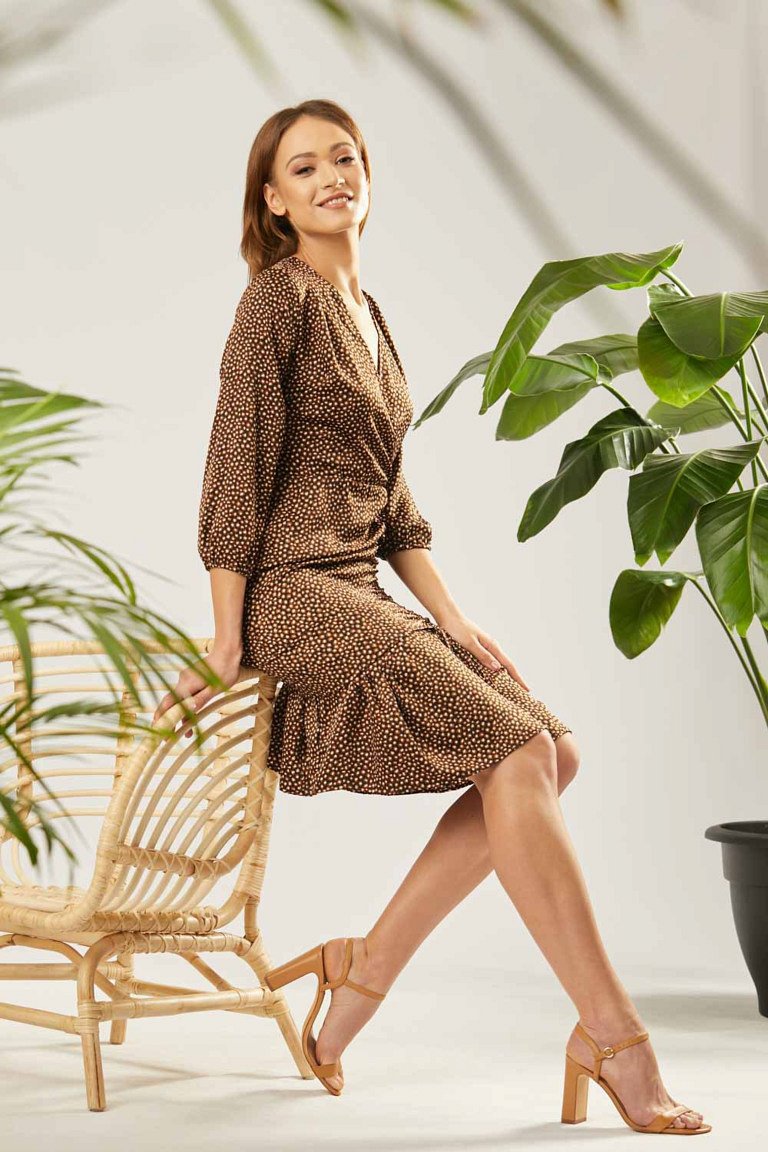 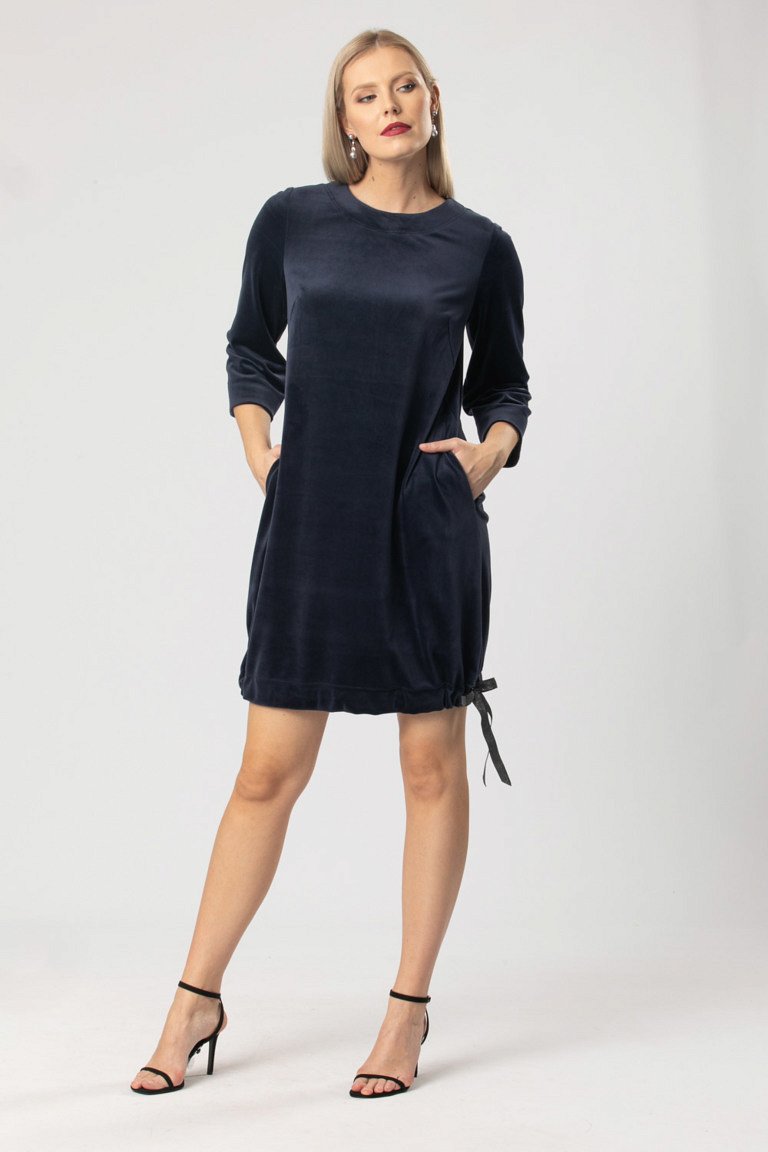 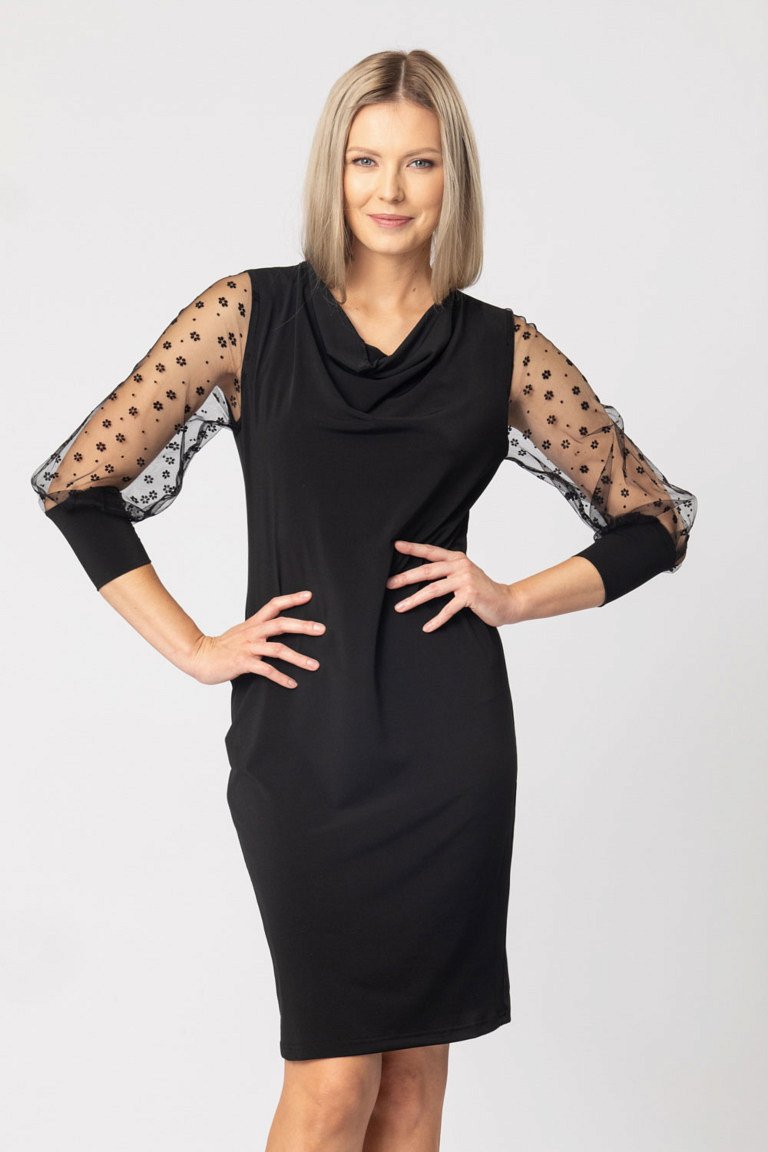 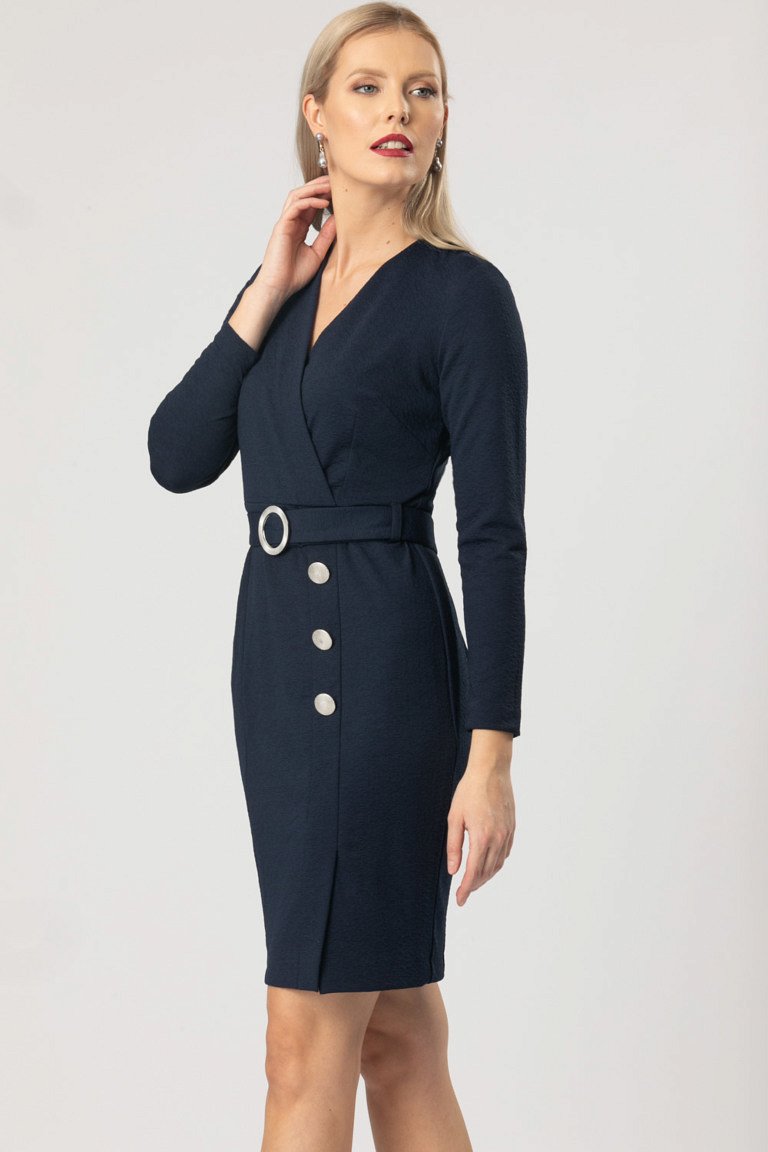 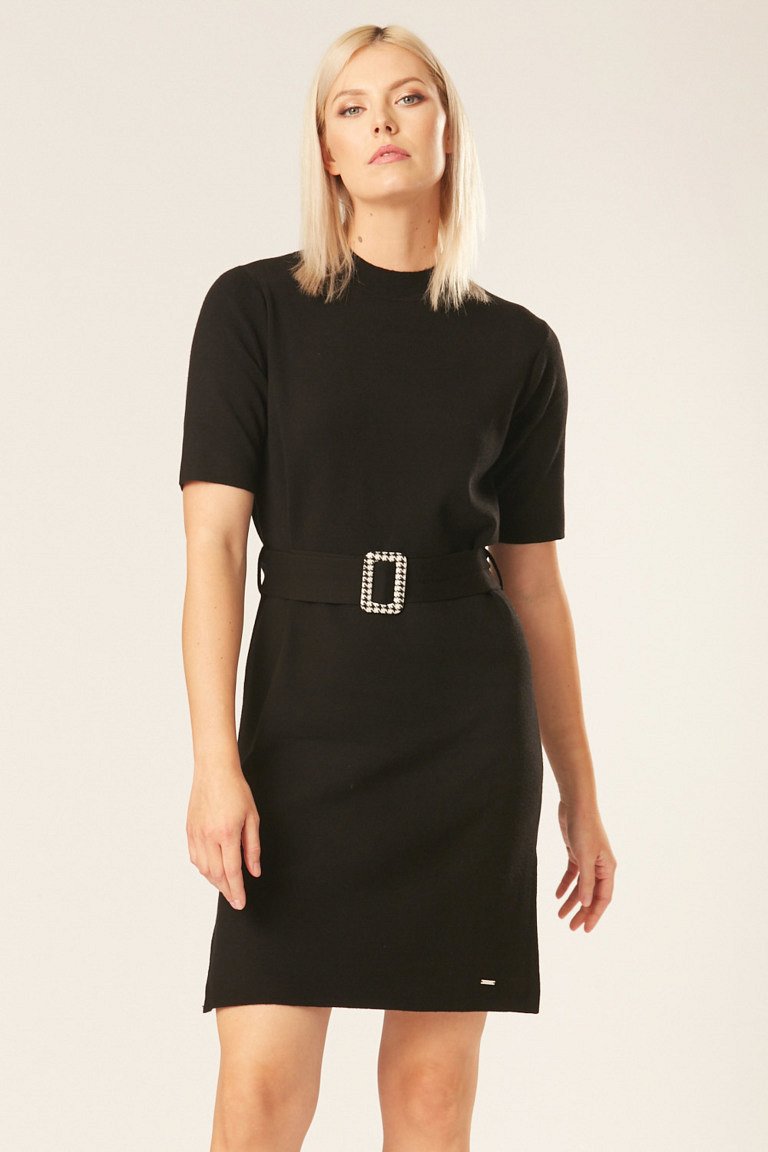 